TageskarteKlare Rindssuppe mit Milzschnitten	3,80Blattsalate mit Joghurtdressing
   Chili Poppers    und Rinderfiletstreifen	15,80Tortellini gefüllt mit Ziegenfrischkäse und Rosmarin
   dazu Sommergemüse, brauner Butter 
   und frischer Parmesan	12,00Cordon bleu 
   gefüllt mit Schinken und Graukäse
   dazu Pommes frites	13,50Schweinefilet auf Estragonsoße
   gefüllt mit Gorgonzola
   dazu Zapfenkroketten	16,00Kleines Filetsteak
   mit Salatgarnitur    und Knoblauchbaguette	22,00Erdbeertiramisu mit schmelzendem Schokoladenherz
   und Früchtegarnitur	6,80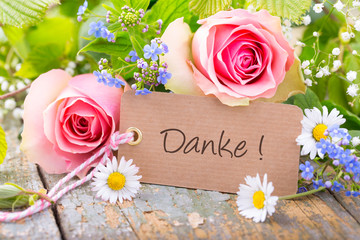 